Swachhata Hi Seva-2018ICAR-Central Inland Fisheries Research Institute, Barrackpore, KolkataDay 12: 29.09.2018 The scheduled activities on 12th day of Swachhata Hi Seva-2018, started at 10 am on 29thSeptember 2018. Dr. Archana Sinha, Principal Scientist along with Dr. V.R. Suresh, Chairman, Swachh Bharat Committee have addressed the gathering to disseminate the message of upgrading education among girl child ‘Beti Bachao Beti Padhao’ who play lead role in developing society. On this occasion, the speakers have highlighted the need of menstrual hygiene management in women life and proper disposal of the used sanitary napkins. The need of public toilet, resting rooms in office were also discussed in this session. During the discussion process, the staffs also have shared the active involvement of a woman in managing family members. Following this, all staffs member have gathered in cleaning the residential campus. 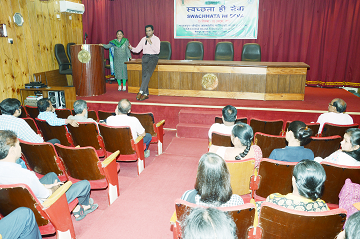 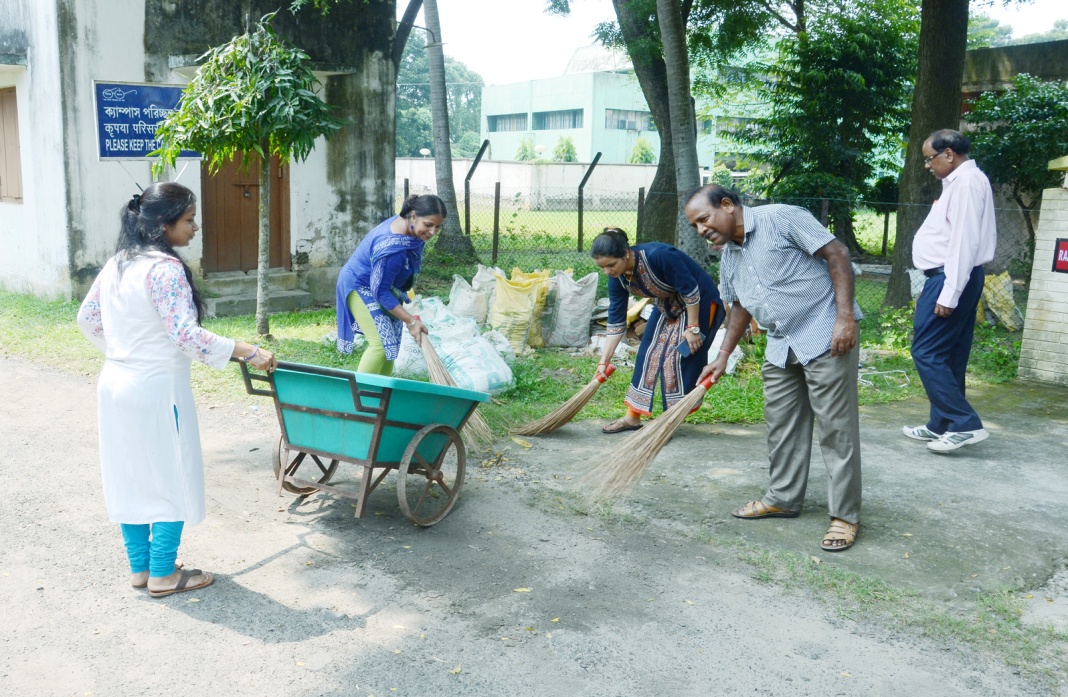 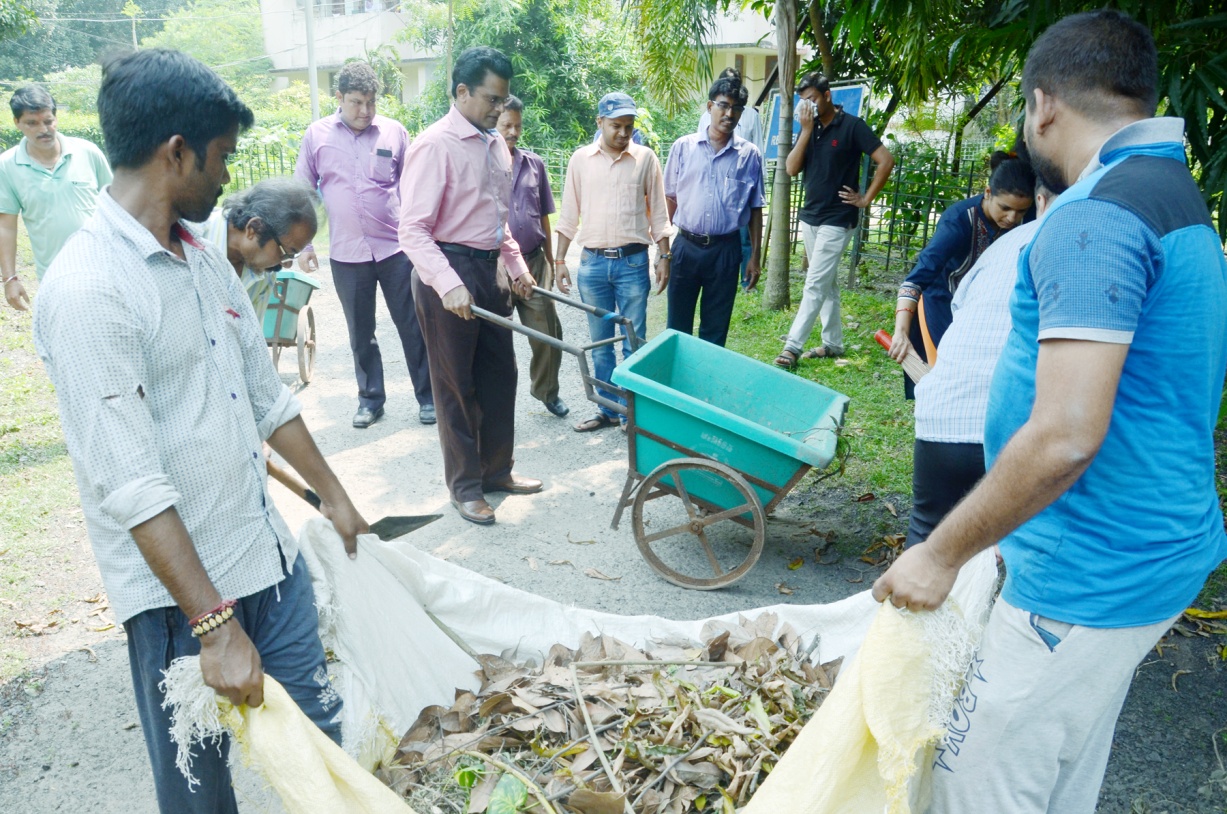 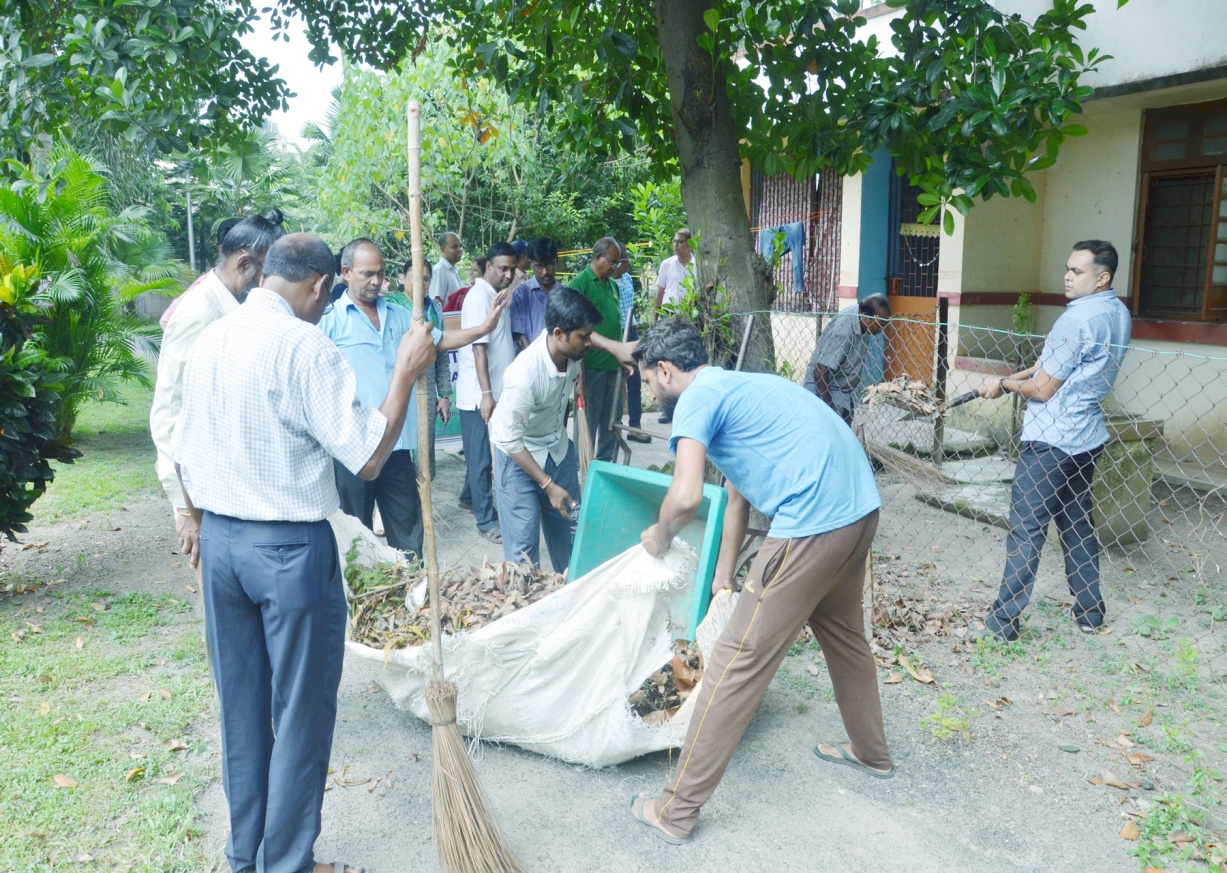 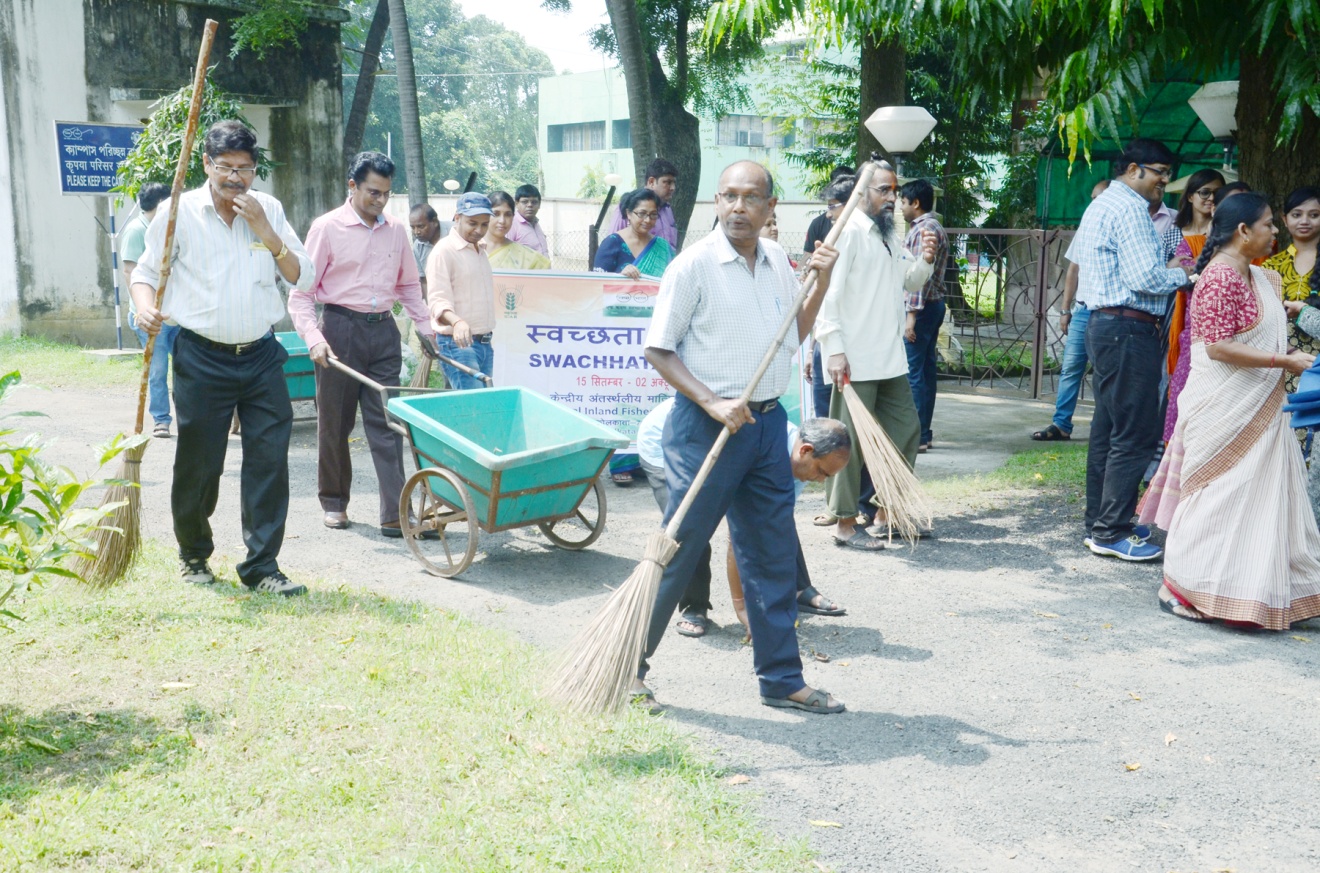 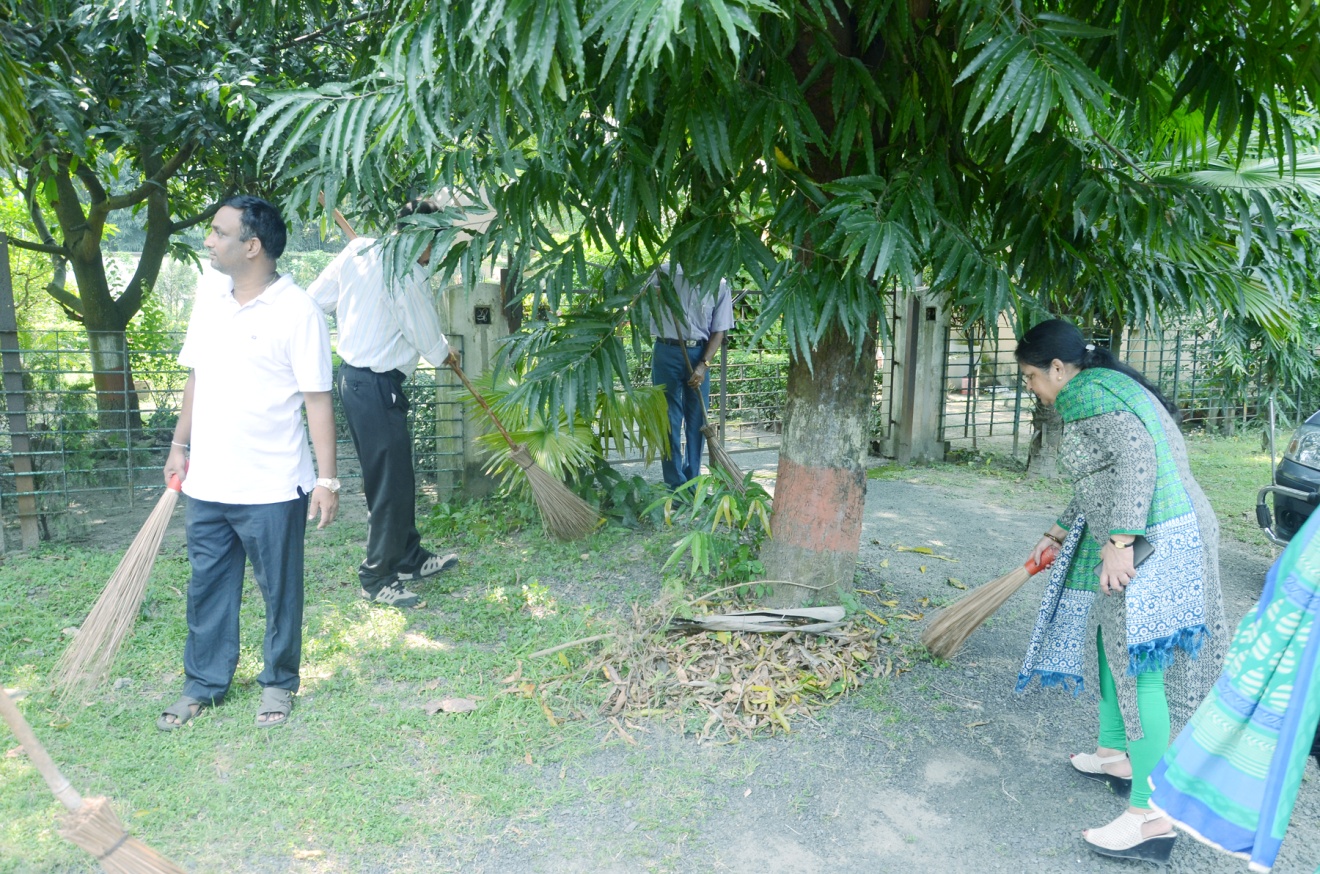 